Publicado en Madrid el 22/02/2021 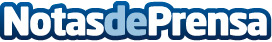 El Bufete Abogado Amigo, presentan su plan de expansión en LegaltechEl sector jurídico es uno de los últimos en llegar a la transformación digital. En el marco de un mercado en constante evolución en el que las nuevas tecnologías de la información han transformado muchos de los procesos productivos, la abogacía sin embargo aun conserva muchas barreras al desarrollo de nuevas formas de desarrollar el negocio jurídicoDatos de contacto:Alvaro Lopez Para629456410Nota de prensa publicada en: https://www.notasdeprensa.es/el-bufete-abogado-amigo-presentan-su-plan-de Categorias: Nacional Derecho Marketing E-Commerce Digital http://www.notasdeprensa.es